Предмет: русский язык    Дата урока: 28.01.2015Класс: 4 «В»Тип урока: урок обобщения и систематизации знанийУМК: «Планета знаний»Технологическая картаЗаместитель руководителя ОО________________________________________   Е.А. ОсиповаТема Тема «Правописание безударных падежных окончаний имён существительных единственного числа».«Правописание безударных падежных окончаний имён существительных единственного числа».«Правописание безударных падежных окончаний имён существительных единственного числа».Цель деятельности учителяЦель деятельности учителяОбобщить знания учащихся о правописании безударных падежных окончаний имён существительных единственного числаОбобщить знания учащихся о правописании безударных падежных окончаний имён существительных единственного числаОбобщить знания учащихся о правописании безударных падежных окончаний имён существительных единственного числаЗадачи Задачи Образовательные.  1.Обобщить и закрепить знания учащихся о  правописании падежных окончаний имён  существительных единственного числа;2.Учить обосновывать выбор гласных в окончании существительных. Развивающие. 1. Развивать и обогащать устную и письменную речь  учащихся; 2.Совершенствовать учебно-интеллектуальные навыки (анализ, обобщение); 3.Развивать навык общения (монолог, диалог);Воспитательные.1. Воспитывать культуру речи, внимательность;2.Формировать интерес к русской культуре и искусству;3. Воспитывать чувство гордости за Родину и её защитниковОбразовательные.  1.Обобщить и закрепить знания учащихся о  правописании падежных окончаний имён  существительных единственного числа;2.Учить обосновывать выбор гласных в окончании существительных. Развивающие. 1. Развивать и обогащать устную и письменную речь  учащихся; 2.Совершенствовать учебно-интеллектуальные навыки (анализ, обобщение); 3.Развивать навык общения (монолог, диалог);Воспитательные.1. Воспитывать культуру речи, внимательность;2.Формировать интерес к русской культуре и искусству;3. Воспитывать чувство гордости за Родину и её защитниковОбразовательные.  1.Обобщить и закрепить знания учащихся о  правописании падежных окончаний имён  существительных единственного числа;2.Учить обосновывать выбор гласных в окончании существительных. Развивающие. 1. Развивать и обогащать устную и письменную речь  учащихся; 2.Совершенствовать учебно-интеллектуальные навыки (анализ, обобщение); 3.Развивать навык общения (монолог, диалог);Воспитательные.1. Воспитывать культуру речи, внимательность;2.Формировать интерес к русской культуре и искусству;3. Воспитывать чувство гордости за Родину и её защитниковФормируемые УУДФормируемые УУДРегулятивные: оценивать учебные действия в соответствии с поставленной задачей, принимать и сохранять учебную задачу, планировать свои действия.                                Познавательные: извлекать информацию из разных источников, осознавать значимость знания о склонениях для выбора правильных окончаний слов;                                                  обнаруживать общий способ проверки безударных гласных в корне и окончаниях, анализировать, сопоставлять, находить ответ на проблемный вопрос.                       Коммуникативные: строить речевое высказывание в соответствии с поставленными задачами, договариваться о правилах общения и поведения, ориентироваться в нравственном содержании и смысле своих и чужих поступков.Регулятивные: оценивать учебные действия в соответствии с поставленной задачей, принимать и сохранять учебную задачу, планировать свои действия.                                Познавательные: извлекать информацию из разных источников, осознавать значимость знания о склонениях для выбора правильных окончаний слов;                                                  обнаруживать общий способ проверки безударных гласных в корне и окончаниях, анализировать, сопоставлять, находить ответ на проблемный вопрос.                       Коммуникативные: строить речевое высказывание в соответствии с поставленными задачами, договариваться о правилах общения и поведения, ориентироваться в нравственном содержании и смысле своих и чужих поступков.Регулятивные: оценивать учебные действия в соответствии с поставленной задачей, принимать и сохранять учебную задачу, планировать свои действия.                                Познавательные: извлекать информацию из разных источников, осознавать значимость знания о склонениях для выбора правильных окончаний слов;                                                  обнаруживать общий способ проверки безударных гласных в корне и окончаниях, анализировать, сопоставлять, находить ответ на проблемный вопрос.                       Коммуникативные: строить речевое высказывание в соответствии с поставленными задачами, договариваться о правилах общения и поведения, ориентироваться в нравственном содержании и смысле своих и чужих поступков.Основные понятияОсновные понятияРесурсы:- основные- дополнительныеРесурсы:- основные- дополнительныеПрезентация, компьютер, интерактивная доска.Презентация, компьютер, интерактивная доска.Презентация, компьютер, интерактивная доска.Этап урокаДеятельность учителяДеятельность учителяДеятельность обучающихсяДеятельность обучающихсяЗадания для учащихся, выполнение которых приведет к достижению запланированных результатовФормируемыеУУДI.Самоопределение к деятельностиОрганизует проговаривание правил поведения на уроке.Организует проговаривание правил поведения на уроке.Отвечают на вопросы.Отвечают на вопросы.Мне хочется, чтобы наш урок получился интересным, полезным, чтобы вы вынесли с урока не только знания, но и хорошее настроение. Вы поможете мне в этом?                      - Сегодня на уроке мы продолжим работу по изучению тайн русского языка. Слайд№2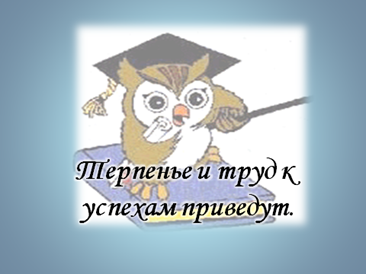 -Как вы понимаете эту пословицу?  Извлекать информацию из разных источников (познавательные). Определять цель деятельности на уроке (регулятивные). Слушать и понимать других (коммуникативные)II. Актуализация знанийВыявляет уровень знаний.Определяет типичные недостатки. Организует минутку чистописания.Выявляет уровень знаний.Определяет типичные недостатки. Организует минутку чистописания.Воспринимают на слух вопросы, отвечают на вопросы учителя. Выполняя задание учителя в тетради, вспоминают и воспроизводят имеющиеся знания и опыт. Воспринимают на слух вопросы, отвечают на вопросы учителя. Выполняя задание учителя в тетради, вспоминают и воспроизводят имеющиеся знания и опыт. Учитель организует беседу. Примерные вопросы: -   Какую тему изучаем?- Что такое имя существительное? - Назовите постоянные признаки имён существительных. - Назовите непостоянные признаки имён существительных. - Как правильно писать безударные окончания имён существительных? Слайд 3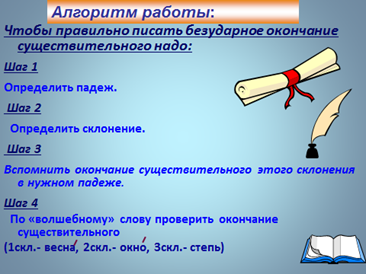 Слайд 4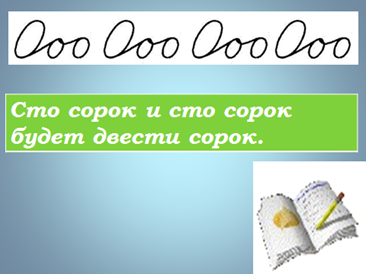 -Сегодня на чистописании мы вспомним способы соединения буквы о.  - Спишите строчку с буквой, обратите внимание на соединение букв  - Прочитайте.Верно ли это высказывание?  - Как нужно прочитать это предложение, чтобы оно стало верным? -Почему не сразу догадались, о чём идёт речь, и прочитали неправильно? - Мы только что убедились в том, что в русском языке встречаются слова, так похожие друг на друга, что их можно перепутать. Они одинаково выглядят на письме, а читаются по-разному. В зависимости от произношения меняется смысл слова и всего высказывания. Другие одинаково читаются, но написание их отличается1. Извлекать информацию из разных источников (познавательные).2. Строить речевое высказывание в соответствии с поставленными задачами, слушать и понимать других (коммуникативные).III. Постановка учебной задачиСоздаёт проблемную ситуацию.Подводит обучающихся к формированию цели урока .Создаёт проблемную ситуацию.Подводит обучающихся к формированию цели урока .Отвечают на вопросы.Рассказывают о своих примерах.Формулируют тему урока.Отвечают на вопросы.Рассказывают о своих примерах.Формулируют тему урока.Слайд 5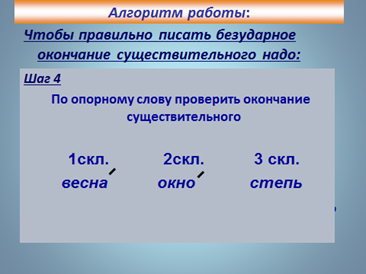 - Обратимся к слайду о написании  безударных окончаний имён существительных. -Почему выбрали именно эти слова-опоры? (ударные окончания)- Получается по ударному окончанию проверяем безударные, то есть орфограмму.- Выведем тему урока. - Сегодня мы будем  находить  в речи случаи, когда друг на друга похожи не только целые слова, но и части слов. И связана наша работа будет с правописанием безударных окончаний имён существительных в единственном числе1. Извлекать информацию из разных источников (познавательные).2. Строить речевое высказывание в соответствии с поставленными задачами, слушать и понимать других (коммуникативные).IV. Работа над темой урока.Организует работу над проблемным вопросом.Организует работу над проблемным вопросом.Активная продуктивная деятельность учащихся по включению части в целоеАктивная продуктивная деятельность учащихся по включению части в целоеЧто называется склонением?- Сколько склоненийрусском языке?Слайд 6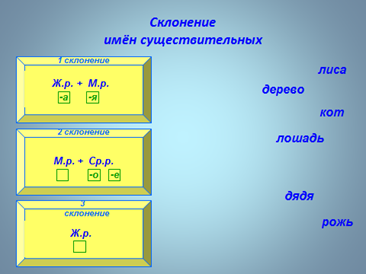 - Какие существительные относятся к 1 склонению?- Какие существительные относятся ко 2склонению?-Какие существительные относятся к 3 склонению?Слайд 7,8.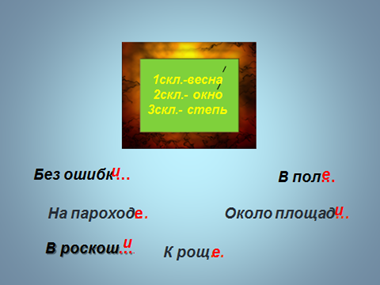 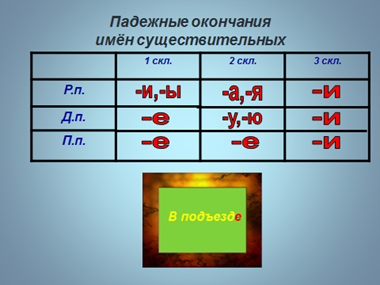 Извлекать информацию из разных источников (познавательные).        Оценивать учебные действия в соответствии с поставленной задачей, принимать и сохранять учебную задачу, планировать свои действия (регулятивные). Строить речевое высказывание в соответствии с поставленными задачами, договариваться о правилах общения и поведения,ориентироваться в нравственном содержании и смысле своих и чужих поступков (коммуникативные).ФИЗМИНУТКАОрганизует проведение физминутки.Организует проведение физминутки.Участвуют в физминутке. Участвуют в физминутке. 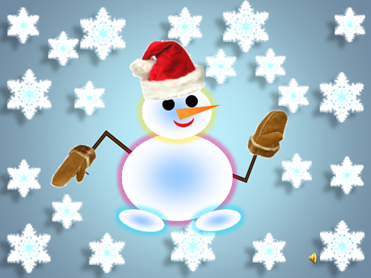  Контроль, оценка, коррекция (регулятивные).Управление поведением партнёра, умение использовать невербальные средства общения (коммуникативные).V. Выполнение продуктивных заданий по теме.Организует работу с учебником .Организует работу с учебником .Работа с учебником.Работа в тетради. Работа с учебником.Работа в тетради. Работа с учебникомСлайд 10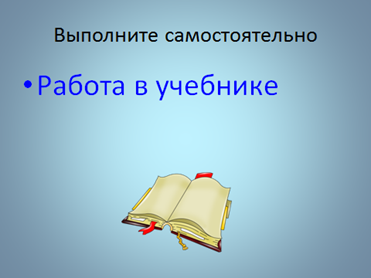 Принимать и сохранять учебную задачу, планировать свои действия, уметь работать по алгоритму(регулятивные). Строить речевое высказывание в соответствии с поставленными задачами.(коммуникативные ).VI.Самостоятельная работа с самопроверкой по эталонуОрганизует работу в парах, используя алгоритм. Слайд 12  Игра «Найди свою пару»Слайд 13Организует работу сдеформированнымтекстом. Слайд 14-15Организует работу в парах, используя алгоритм. Слайд 12  Игра «Найди свою пару»Слайд 13Организует работу сдеформированнымтекстом. Слайд 14-15Работают в парах, используя алгоритм.Работают в парах, используя алгоритм.Слайд 11 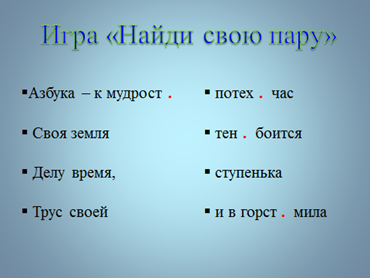 - Каждая пословица поделена на 2 части. Составьте предложения, запишите их, вставляя пропущенные буквы.Слайд 12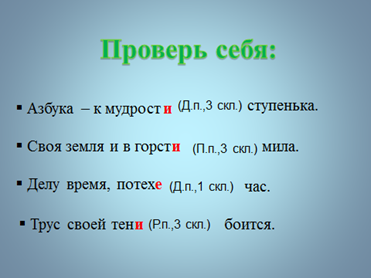 Работа с деформированным текстом. Слайд 13-14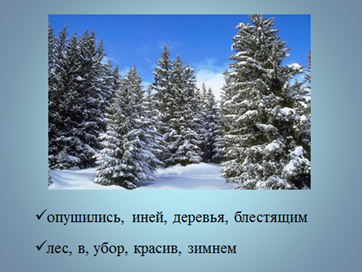 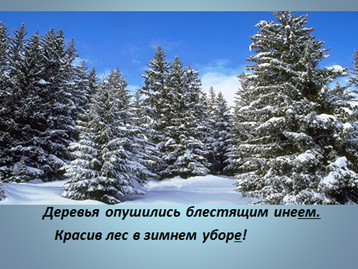  Принимать и сохранять учебную задачу, планировать свои действия, уметь работать по алгоритму(регулятивные). Строить речевое высказывание в соответствии с поставленными задачами, договариваться о правилах общения и поведения, уметь работать в парах(коммуникативные ).VIII. РефлексияОрганизует фиксирование содержания.Организует рефлексию.Организует самооценку учебной деятельности.Организует фиксирование содержания.Организует рефлексию.Организует самооценку учебной деятельности.Отвечают на вопросы учителя.Рассказывают, что узнали, знают, смогли.Выполняют самооценку.Отвечают на вопросы учителя.Рассказывают, что узнали, знают, смогли.Выполняют самооценку.Чему вы сегодня научились на уроке?С  каким настроением работали? Испытывали затруднения? Слайд 15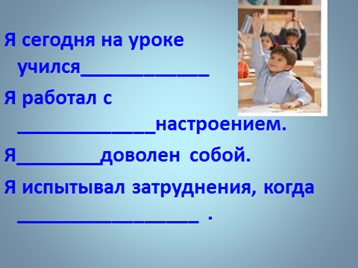  Строить речевое высказывание в устной форме, делать выводы на основе анализа объектов,в соответствии с поставленными задачами(коммуникативные) .Уметь оценивать правильность выполнения действия (регулятивные).ІX. Домашнее задание.Даёт разноуровневое задание.Даёт разноуровневое задание.Воспринимают задание.Воспринимают задание.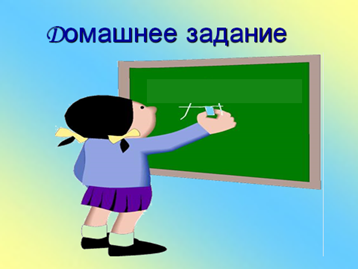 Принимать и сохранять учебную задачу, (регулятивные)